        :АРАР                                                                      ПОСТАНОВЛЕНИЕ«21» апрель 2017 й.                                № 92                         «21» апреля 2017 г.«О подготовке предложений по  проекту планировки и межевания части кадастрового квартала 02:73:010602 городского поселения города Баймак муниципального района Баймакский район Республики Башкортостан с подготовкой инженерных изысканий (с созданием топографической основы)»Руководствуясь Градостроительным кодексом РФ от 29.12.2004г.  №190-ФЗ, Федеральным законом «Об общих принципах организации местного самоуправления в Российской Федерации» № 131-ФЗ от 06.10.2003 г., Уставом городского поселения,  Администрация городского поселения город Баймак муниципального района Баймакский район Республики Башкортостан постановляет:1.   Принять решение о подготовке предложений по проекту планировки и межевания части кадастрового квартала 02:73:010602 городского поселения города Баймак муниципального района Баймакский район Республики Башкортостан с подготовкой инженерных изысканий (с созданием топографической основы). 2. Создать комиссию для   рассмотрения  предложений по проекту планировки и межевания части кадастрового квартала 02:73:010602 городского поселения города Баймак муниципального района Баймакский район Республики Башкортостан с подготовкой инженерных изысканий (с созданием топографической основы) в составе:Председатель комиссии:– Мустафин А.Ш. - заместитель главы Администрации ГП г. Баймак МР Баймакский район Республики Башкортостан.Члены комиссии:- Сулейманова Р.М. - управляющий делами Администрации ГП г. Баймак МР Баймакский район Республики Башкортостан;3. Комиссии рассмотреть предложения по проекту планировки и межевания части кадастрового квартала 02:73:010602 городского поселения города Баймак муниципального района Баймакский район Республики Башкортостан с подготовкой инженерных изысканий (с созданием топографической основы) и  обеспечить проверку проекта4. Контроль за исполнение настоящего решения оставляю за собой.Глава Администрации                                         Аминев Ф. Г.БАШ?ОРТОСТАН  РЕСПУБЛИКА№ЫБАЙМА?РАЙОНЫМУНИЦИПАЛЬ РАЙОНЫНЫ*БАЙМАК ?АЛА№Ы?АЛА БИЛ»М»№ЕХАКИМИ»ТЕ453630, БР, Байма77ала3ы, Горького, 26тел.:/факс 2-22-49РЕСПУБЛИКА БАШКОРТОСТАНАДМИНИСТРАЦИЯГОРОДСКОГО ПОСЕЛЕНИЯГОРОД БАЙМАКМУНИЦИПАЛЬНОГО РАЙОНАБАЙМАКСКИЙ РАЙОН453630, РБ, г. Баймак, Горького, 26Тел/факс2-22-49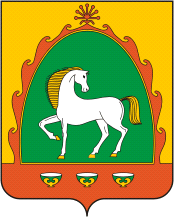 